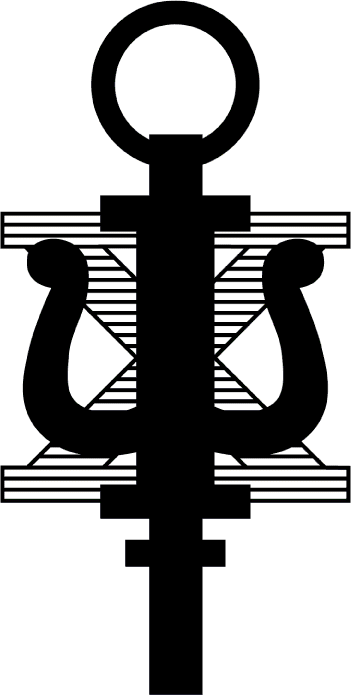 Psi Chi and Psychology ClubOfficer and Chair MeetingMarch 16th 2016 member meetingMeeting began at 6:35pmHey everyone, on Wednesday we had a great meeting with guest speaker Laura Capage from the Morgantown child advocacy center. For anyone who was unable to attend here is the important information from the meeting. Laura asks that anyone interested in doing a field experience for the child advocacy center email her by April 11th (lcapage@comcast.net) FundraisingWe have our fundraising pizza sales every Wednesday. You can get loyalty points and also a free slice of pizza if you attend. We are now also accepting credit cards so feel free to stop by and grab a slice on Wednesdays from 11-1. We are doing a Yankee candle fundraiser so make a seller account if you would like to help out! Service  Relay for life is on Friday April 22nd and our theme is cloudy with a chance of meatballs! We currently have a contest that whoever raises the most money will receive a Panera gift card. Last grief center dinner is April 14th get loyalty points for attending or donating items! Email jehaupt@mix.wvu.edu if you would like to get involved.EducationAnalyze this! Dinner is April 7th at 6:30pm. Please email agpubal@mix.wvu.edu if you would like to sign up. HELPOut of the Darkness walk on April 15th from 7:30pm at the rec center outdoor fields. Register for free at: bit.ly/WVUOotD (donations are encouraged!) If you are interested in volunteering or helping organize the event please email Tristin.Toman@gmail.comSocial Formal will be April 16th Tickets will be sold during office hours or pizza sales. Tri-state research conference On Friday April 22nd will be the annual tri-state research conference. If you are interested in attending as a presenter or joining the psychology club jeopardy team please email barein@mix.wvu.edu Transportation will be provided Philosophy event Coffee talk with Dr. Lattal April 6th at 5:30pm in the Shenandoah room. Topic: Isms that keep behaviorist up at nightSenior send off Tentatively Saturaday April 2nd at Social chair Alex West’s house. More information will be sent out closer to the event. Our last meeting will be Aprilth 13th at 6:30pm and will be held in Rhododendron Room. If you are interested in running for an officer or chair position the forms will be due before the meeting as we will hold the elections during the last meeting. Sincerely, Megan CoghlanPsychology Club Secretary **If you would like to no longer receive psychology club emails please email me at mmcoghlan@mix.wvu.edu 